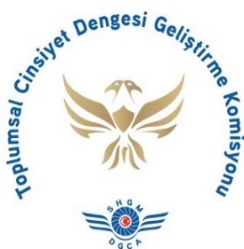 									TARİH:									 İMZA:İLK HAVACI KADIN SİCİLİ İÇİN TALEPTE BULUNULAN KİŞİNİNİLK HAVACI KADIN SİCİLİ İÇİN TALEPTE BULUNULAN KİŞİNİNİLK HAVACI KADIN SİCİLİ İÇİN TALEPTE BULUNULAN KİŞİNİNAdı SoyadıDoğum TarihiSicile Kayıt Talep Konusu, Hangi Alanda Öncü Olduğuİlk Havacı Kadın Olduğu Tarihİlk Havacı Kadın Olduğu Kurum/KuruluşÇalıştığı Diğer Kurumlar/KuruluşlarSicile Kayıt Talebine İlişkin Ek Olacak Belgeler1Kimlik bilgilerinin yer aldığı resmi belge (Nüfus cüzdanı, Nüfus kayıt örneği, vb.)2Fotoğraf (2 adet)3Alanında ilk havacı kadın olduğunu gösteren ispatlayıcı belgeler4DiğerAÇIKLAMALARAÇIKLAMALARAÇIKLAMALARBAŞVURU SAHİBİNİNBAŞVURU SAHİBİNİNBAŞVURU SAHİBİNİNAdı SoyadıYakınlık DerecesiTelefon Numarasıe-postaAdres